FELIWAY Friends náplňVeterinární přípravekFELIWAY Friends dodává uklidňující signályKočičí matky po porodu přirozeně produkují feromony, které ke koťatům vysílají „harmonizující signály“. Tyto signály jsou uklidňující a podporují vytváření vztahů mezi kočkami. Pomocí těchto přirozených signálů pomáhá FELIWAY Friends k obnovení harmonie mezi kočkami žijícími v jedné domácnosti, omezení konfliktů, napětí a rvaček.FELIWAY Friends je bezpečný:při použití dle doporučení,při použití v kombinaci s jinými léčivy nebo dalšími přípravky,ve všech obdobích života, od malých koťat po starší kočky.FELIWAY Friends NENÍ lék způsobující útlum ani lék ke zklidnění.FELIWAY Friends je určen výhradně pro kočky. Tento feromon dokážou vnímat pouze kočky. Neúčinkuje na psy a lidi.FELIWAY Friends se nedoporučuje používat k tlumení otevřené agrese mezi kočkami nebo vůči majiteli. Některé případy mohou vyžadovat doplňkovou behaviorální léčbu a úpravu prostředí a je třeba se poradit s veterinárním lékařem. Případné příznaky onemocnění konzultujte se svým veterinárním lékařem.Pokyny k použití:Zapojte difuzér v místnosti, kde kočky tráví nejvíce času.Pro dosažení optimálních výsledků nechte difuzér zapojený nepřetržitě a používejte jej nejméně 30 dní.Používejte pouze v řádně fungujících elektrických zásuvkách s napětím 220 V.NEPOUŽÍVEJTE prodlužovací kabely, adaptéry ani měniče napětí.Feromony FELIWAY Friends se šíří po místnosti pomocí vyhřívaného difuzéru, který může být na dotek teplý. Někteří lidé mohou během prvních hodin používání vnímat z difuzéru slabou vůni.220 V EU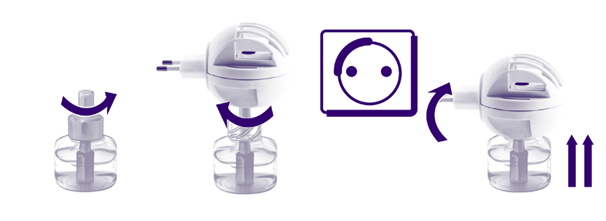 DIFUZÉR LMH19 FELIWAY Friends náplň 48 mlAnalog kočičího uklidňujícího feromonu (C.A.P.) ......................... 2 %lzoparafinický uhlovodík q. s.................................................  48 mlJedna lahvička o objemu 48 ml vydrží až 30 dní a nepřetržitě uvolňuje feromony na ploše do 70 m².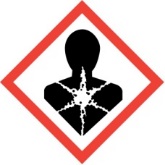 NEBEZPEČÍObsahuje: uhlovodíky C14-C19, izoalkany, cyklické sloučeniny, <2 % aromatických látek.Při požití a vniknutí do dýchacích cest může být smrtelný.Nebezpečí je spojeno s vniknutím kapaliny do dýchacích cest po požití a neúmyslném polknutí.Uchovávejte mimo dohled a dosah dětí. V případě potřeby lékařské pomoci mějte po ruce obal nebo etiketu přípravku.Před použitím si přečtěte příbalovou informaci.PŘI POŽITÍ: okamžitě volejte do TOXIKOLOGICKÉHO INFORMAČNÍHO STŘEDISKA, Na Bojišti 1, 120 00 Praha 2, tel.: +420 224 919 293, +420 224 915 402 nebo lékaři. NEVYVOLÁVEJTE zvracení.Obsah a obal zlikvidujte na sběrném místě nebezpečného odpadu v souladu s místními právními předpisy.Je třeba dohlédnout na děti, aby se zajistilo, že si nebudou s výrobkem hrát.Tento výrobek není určen pro použití osobami (včetně dětí) se sníženými fyzickými, smyslovými nebo duševními schopnostmi nebo s nedostatkem zkušeností a znalostí, pokud jim osoba odpovědná za jejich bezpečnost neposkytla dohled nebo je nepoučila o používání výrobku.Výrobek mohou používat děti od 8 let a osoby se sníženými fyzickými, smyslovými nebo duševními schopnostmi nebo s nedostatkem zkušeností a znalostí, pokud jim byl poskytnut dohled osoby odpovědné za jejich bezpečnost nebo byly poučeny o používání výrobku bezpečným způsobem a rozumí souvisejícím nebezpečím. Děti nesmí používat výrobek ke hraní. Čištění a údržbu výrobku nesmí provádět děti bez dozoru.Výrobek se smí používat pouze s doporučeným odpařovacím médiem. Použití jiných látek může způsobit nebezpečí otravy nebo požáru.Výrobek je vybaven horkými povrchy pro odpařování látky a těchto povrchů se během používání nedotýkejte.Nepokoušejte se výrobek opravovat nebo upravovat. Chcete-li vyčistit difuzér, odpojte ho ze sítě a otřete suchým hadříkem. Tento výrobek není hračka. Uchovávejte jej mimo dosah dětí. Určeno pouze pro použití dospělými osobami. Výrobek musí být při provozu a skladování udržován ve svislé poloze. NEZAPOJUJTE: pod žádné elektrické zařízení, pod nábytek nebo pod jakýkoli předmět vyčnívající ze zdi, do vícenásobné zásuvky/rozbočky nebo prodlužovacího kabelu. MINIMÁLNÍ SVISLÁ VZDÁLENOST nad difuzérem = 1,20 m. Nedodržení může způsobit zhoršení nebo zablokování difúze přípravku a zanechání zbytkových stop. NEPONOŘUJTE do vody. NEZAPOJUJTE dnem vzhůru.Každých 6 měsíců elektrické zařízení vyměňte.Na tento výrobek se vztahuje evropská směrnice 2012/19/ES o odpadních elektrických a elektronických zařízeních (OEEZ). Cílem této směrnice je snížit množství vyráběných elektrických a elektronických zařízení a podporovat jejich opětovné použití, recyklaci a zužitkování. TENTO NÁVOD SI USCHOVEJTE. www.feliway.comDržitel rozhodnutí o schválení a distributor:CEVA ANIMAL HEALTH SLOVAKIA, s.r.o.Prievozská 5434/6A, 821 09 Bratislava - mestská časť RužinovSlovenská republikaPatentovaná technologie.www.feliway.com